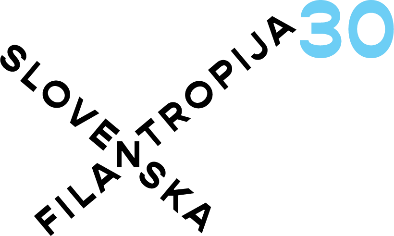 ODDAJA PREDLOGA ZA IZVEDBO KORPORATIVNE AKCIJE V VAŠI ORGANIZACIJIPrijavite se v korporativno prostovoljstvo in sprejmite pomoč 
korporativnih prostovoljcev v vaši organizacijiKratek opis poslanstva in dela vaše organizacije:Opis dela v vaši organizaciji, ki bi ga lahko izvedli korporativni prostovoljci  (v primeru več ponudb, predlog podajte za vsako akcijo posebej, tako da vsako akcijo vpišete v novo tabelo):Število potrebnih prostovoljcev oz. koliko prostovoljcev naenkrat lahko sprejmete:Trajanje prostovoljske akcije (po vaši  oceni: npr. 8h, 4h):Potrebni material ali/in orodje za izvedbo akcije (npr. družabne igre, pripomočki za skupno druženje  ipd., finančno ovrednotite):Ali vaša organizacija lahko pripravi malico (ni obvezno, malico se lahko naroči tudi drugje)? V koliko lahko ponudite malice - kaj bi malica vključevala in kakšna bi bila cena na osebo?Ali je možnost brezplačnega parkiranja večjega števila avtomobilov v bližini lokacije akcije? Kje?MentorstvoNekateri korporativni prostovoljci želijo skozi prostovoljstvo deliti svoja znanja, in sicer v obliki mentorstev, npr. za kakšne delavnice. Delo bi potekalo v manjši skupini ali izjemoma individualno.
Ali bi lahko bila prostovoljska akcija v vaši organizaciji izvedena v obliki mentorstva (prostovoljci izvedejo delavnico)?Če da, katera znanja bi vam lahko prišla prav (znanja o uporabi družabnih medijev, računalniška znanja, znanja o zavarovanju, zbiranju sredstev, predstavitvi in trženju storitev, predstavitvi in trženju izdelkov idr.)?Slikovni materialSlika akcije (prosimo prilepite sliko, ki najbolje ponazori akcijo, ki jo predlagate): NAZIV ORGANIZACIJE:Naslov:Ime in priimek kontaktne osebe za korporativno prostovoljsko akcijo:Telefon:Mobitel:E-naslov:Ime akcije:Opis dela:MATERIALCENAKatero znanje:Za koga bi bila delavnica:Velikost skupine: